电子科技大学学位证明书、毕业证明书办理申请书请尽量完整填写以下信息，以便核实请尽量完整填写以下信息，以便核实请尽量完整填写以下信息，以便核实请尽量完整填写以下信息，以便核实姓　　名身份证号手机号码其他证件号码若在读期间使用的是其他证件，例如军官证等，请填写此栏。电子邮箱学　　号所在学院学科专业学生类别博士研究生 硕士研究生毕业日期XXXX年XX月XX日办理类别学位证明书 毕业证明书授位日期XXXX年XX月XX日毕业证号学位证号证书领取方式本人或委托人自行领取 顺丰到付寄回（选择寄回请在下方填写邮寄地址）本人或委托人自行领取 顺丰到付寄回（选择寄回请在下方填写邮寄地址）本人或委托人自行领取 顺丰到付寄回（选择寄回请在下方填写邮寄地址）证书寄回地址姓名，手机号，地址，邮编姓名，手机号，地址，邮编姓名，手机号，地址，邮编简述申请原因：简述申请原因：简述申请原因：简述申请原因：申请人签字：　　　　　　　　年　月　日申请人签字：　　　　　　　　年　月　日申请人签字：　　　　　　　　年　月　日申请人签字：　　　　　　　　年　月　日申请人身份证人像面申请人身份证人像面申请人身份证国徽面申请人身份证国徽面此栏放置申请人身份证人像面照片。若不便处理，也可单独附上一份身份证复印件，此栏留空。此栏放置申请人身份证人像面照片。若不便处理，也可单独附上一份身份证复印件，此栏留空。此栏放置申请人身份证国徽面照片。若不便处理，也可单独附上一份身份证复印件，此栏留空。此栏放置申请人身份证国徽面照片。若不便处理，也可单独附上一份身份证复印件，此栏留空。注：1. 请在申请表相应位置放置申请人身份证照片（可添加水印注明用途以防他用）；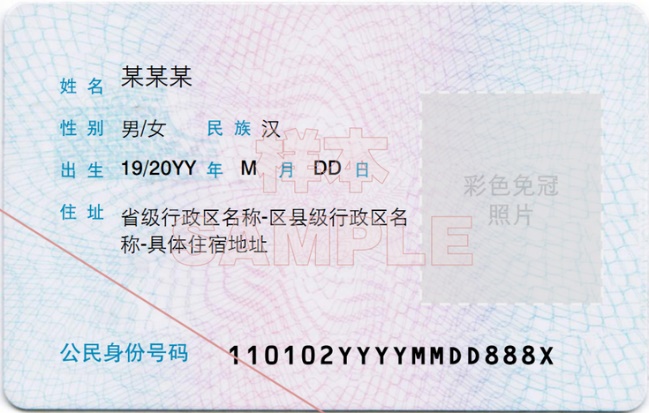 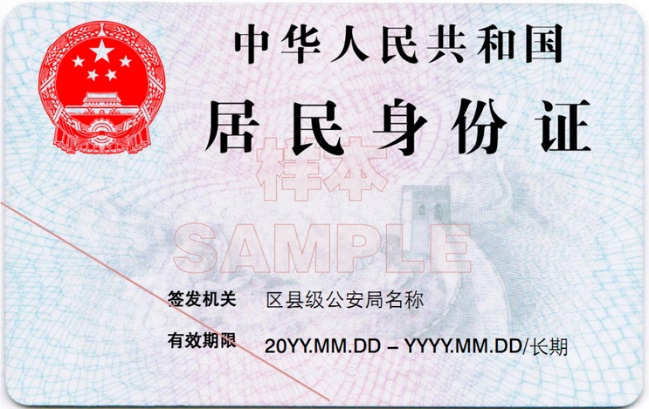 　　2. 若不便处理，也可单独附上一份身份证复印件，并删除表中示例图片。注：1. 请在申请表相应位置放置申请人身份证照片（可添加水印注明用途以防他用）；　　2. 若不便处理，也可单独附上一份身份证复印件，并删除表中示例图片。注：1. 请在申请表相应位置放置申请人身份证照片（可添加水印注明用途以防他用）；　　2. 若不便处理，也可单独附上一份身份证复印件，并删除表中示例图片。注：1. 请在申请表相应位置放置申请人身份证照片（可添加水印注明用途以防他用）；　　2. 若不便处理，也可单独附上一份身份证复印件，并删除表中示例图片。证明书领取人签字：　　　　　　日期：　　年　月　日（此栏仅在现场领取证书时填写）证明书领取人签字：　　　　　　日期：　　年　月　日（此栏仅在现场领取证书时填写）证明书领取人签字：　　　　　　日期：　　年　月　日（此栏仅在现场领取证书时填写）证明书领取人签字：　　　　　　日期：　　年　月　日（此栏仅在现场领取证书时填写）